Додаток 4Бюджет участі на 2020 рікПроект «Спортивні діти - здорове покоління»Автор: Васецький Юрій ВалерійовичТехнічні вимоги (зображення) екіпірування та спортивного інвентарю№ п/пНайменування товарів Зображення товаруКількість, од.1Шолом захисний із захистом підборіддя RDX WB M RDX S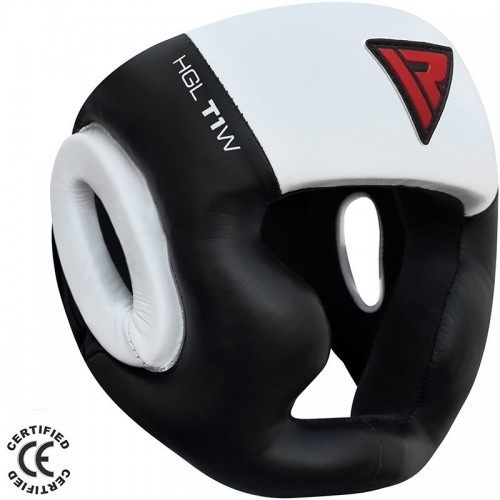 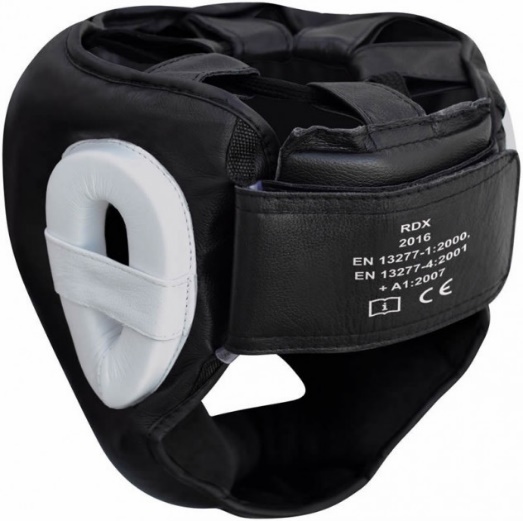 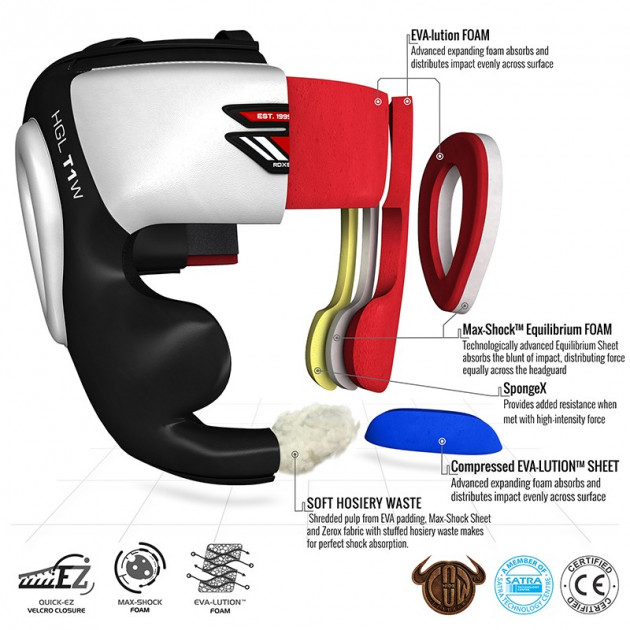 122Універсальний безконтактний шолом Шолом RDX® T1 Combox Full Face Head Guard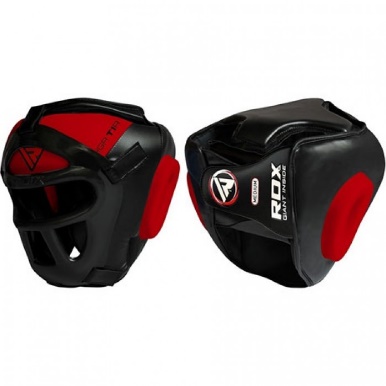 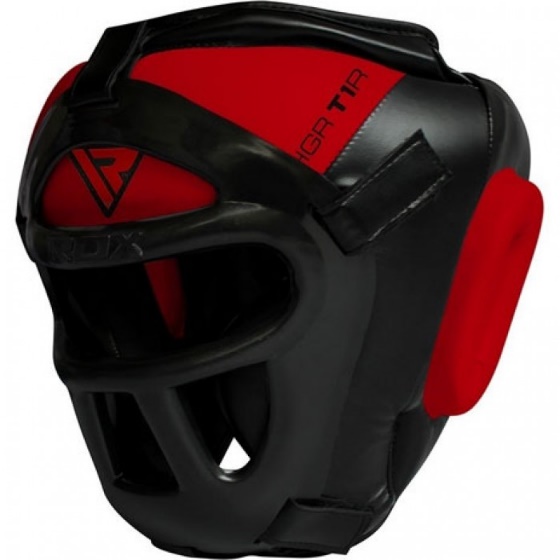 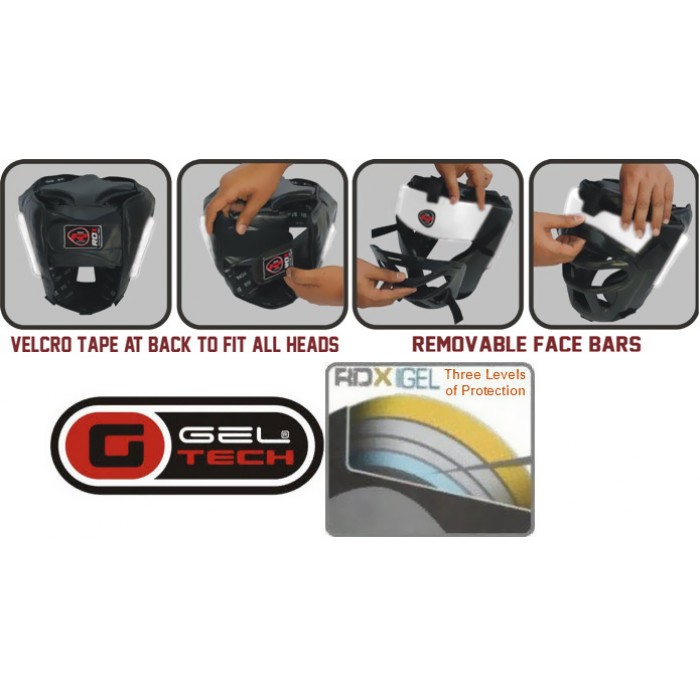 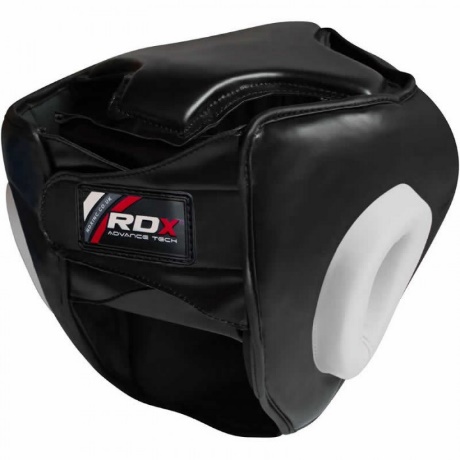 43Захист голені та стопи RDX Molded 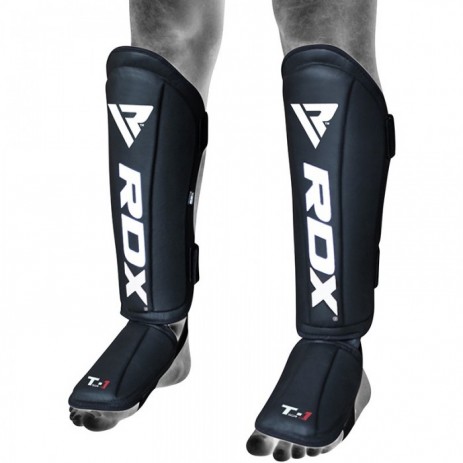 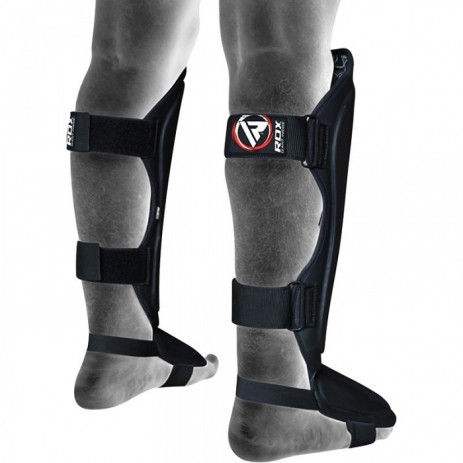 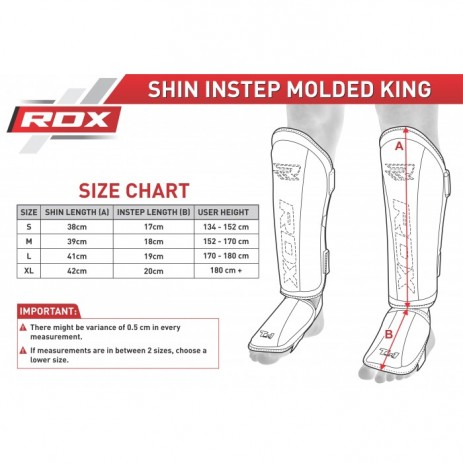 124Захист голені та стопи RDX Soft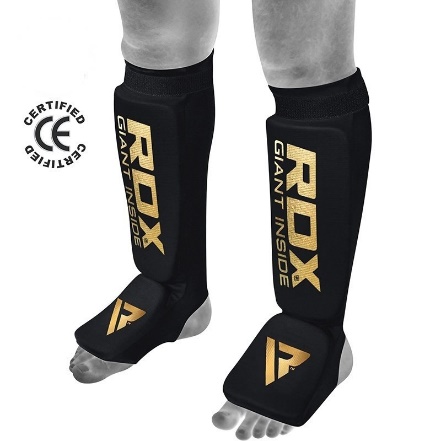 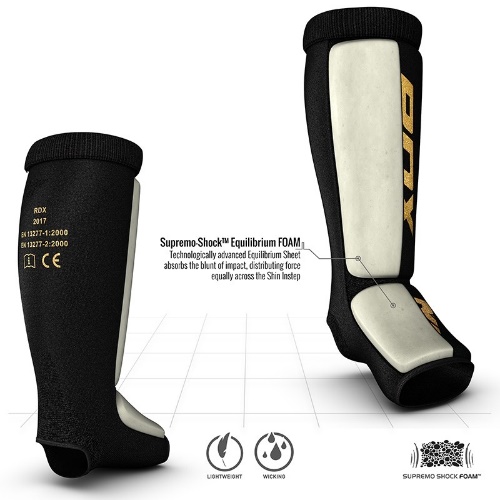 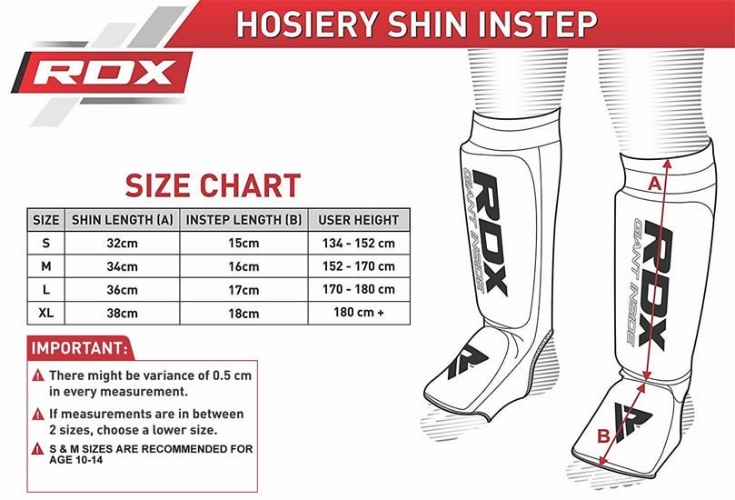 125Рукавички RDX Hammer S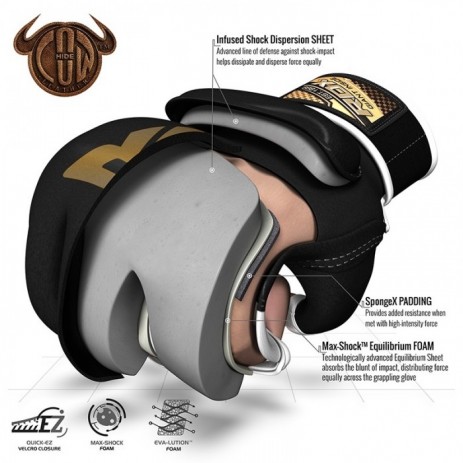 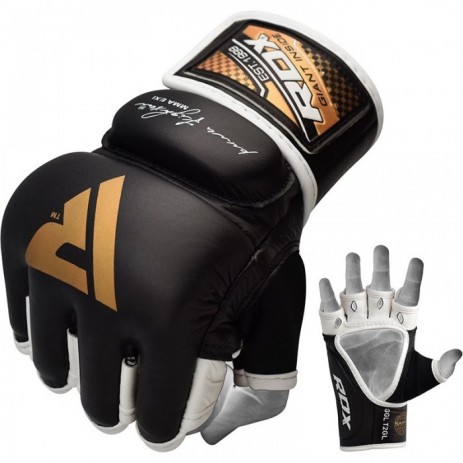 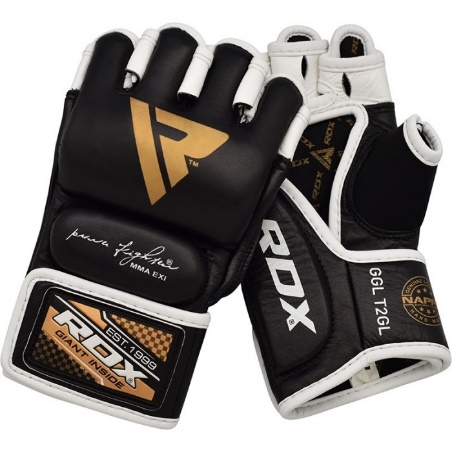 126Медбол Zelart (комплект включає в себе 10 одиниць медболів вагою від 1 до 10 кг ) 1,2,3,4,5,6,7,8,9,10 кг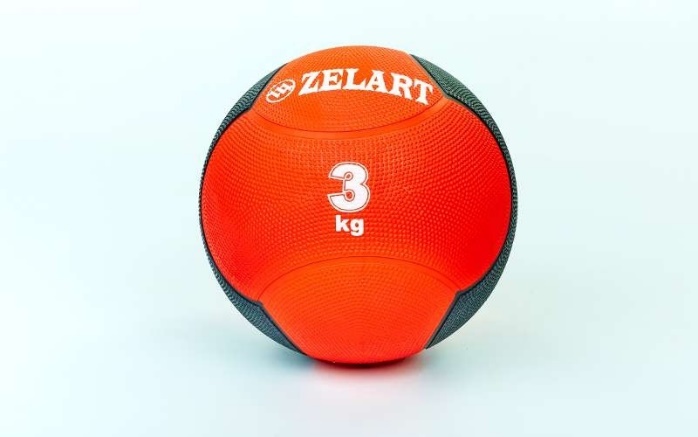 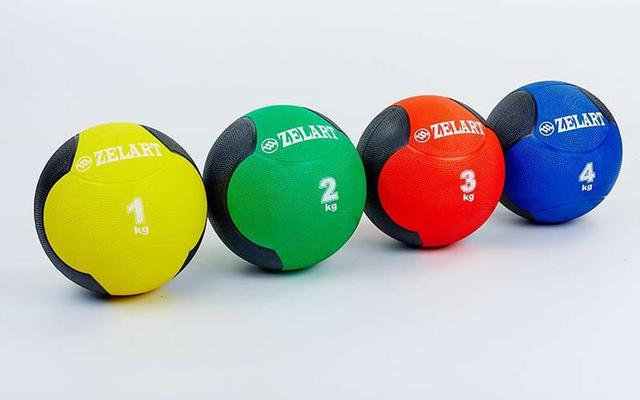 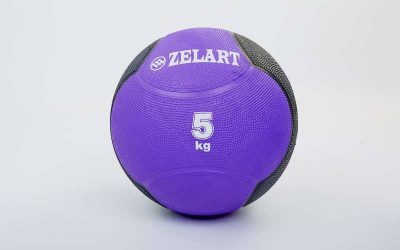 1 копмлект7Підставка під медболи LiveUp Kettle Bell Rack Black (LS1982)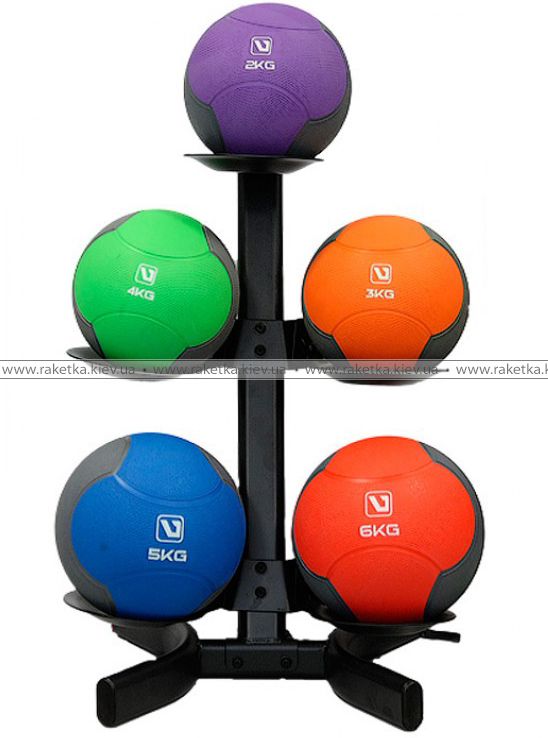 28Пліометричний Бокс (тумба для запригування) 50см*60см*75см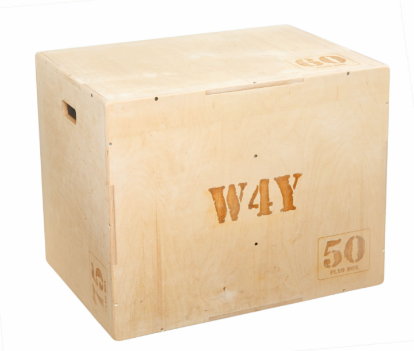 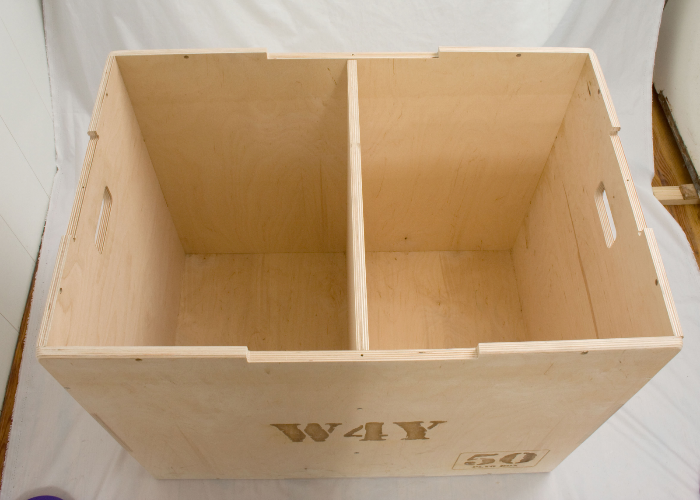 129Мішок Болгарський Bulgarian Bag 12кг FI-5024-12 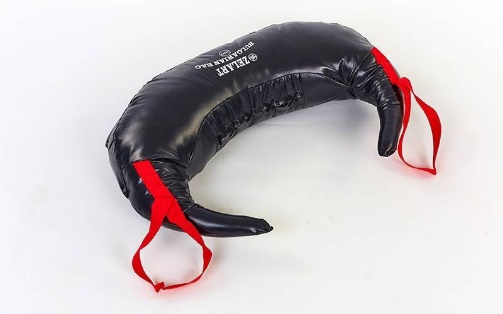 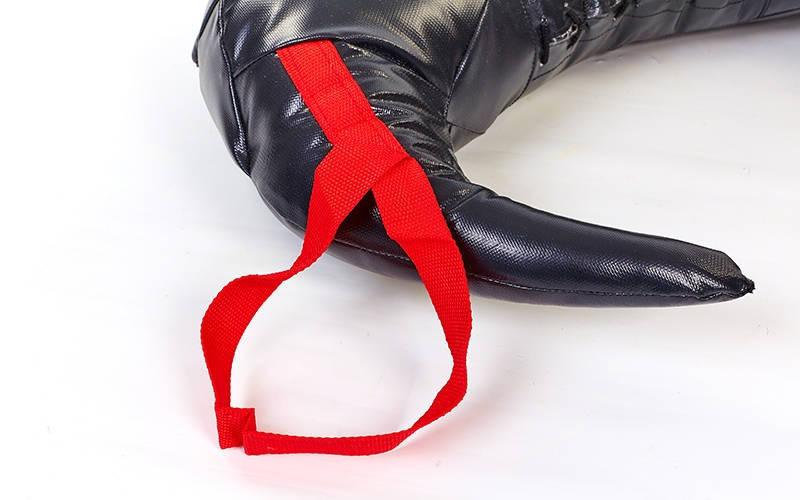 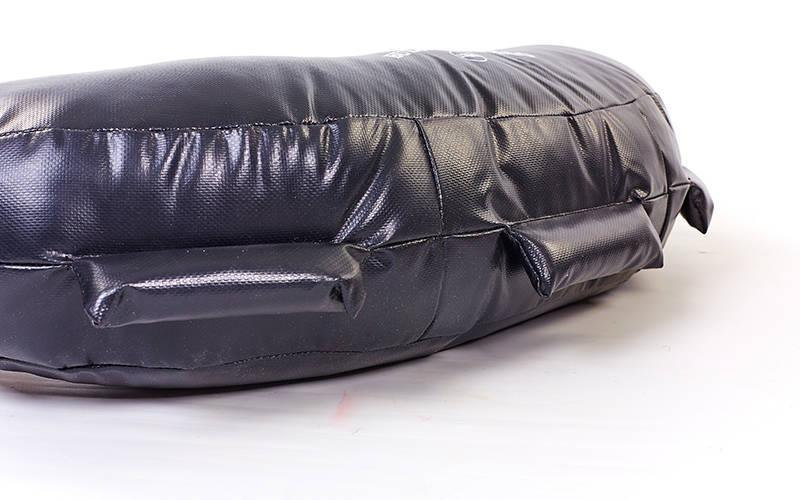 410Мішок Болгарський Bulgarian Bag 8кг FI-5024-8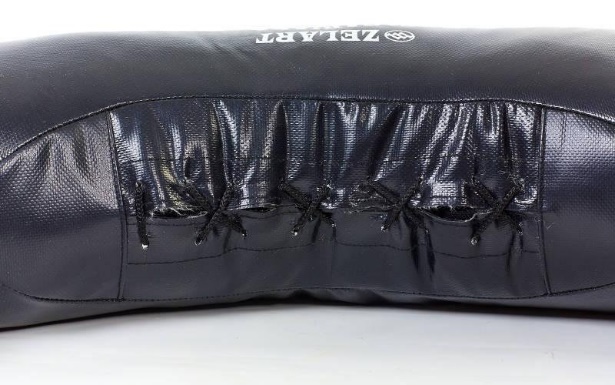 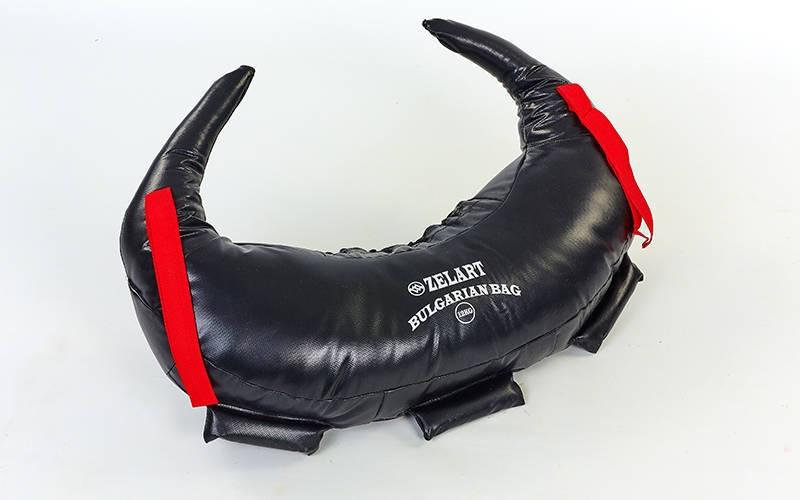 411Мішок Sandbag (сендбег)  Power Bag 10 кг 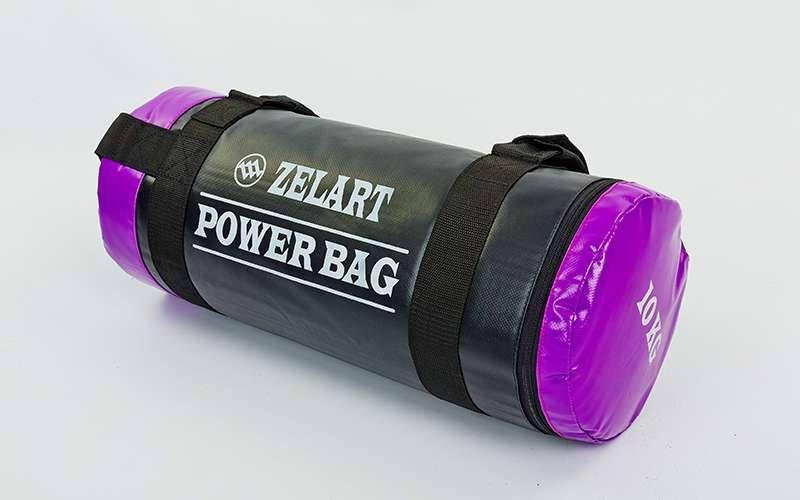 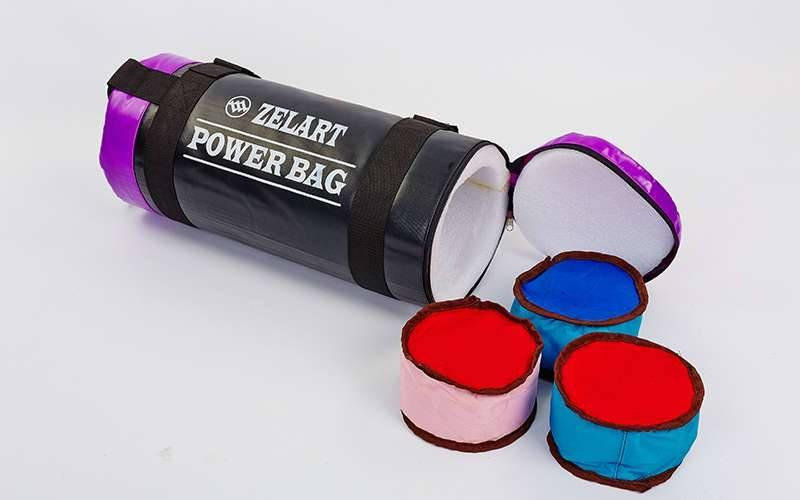 412Мішок Sandbag (сендбег)  Power Bag 5 кг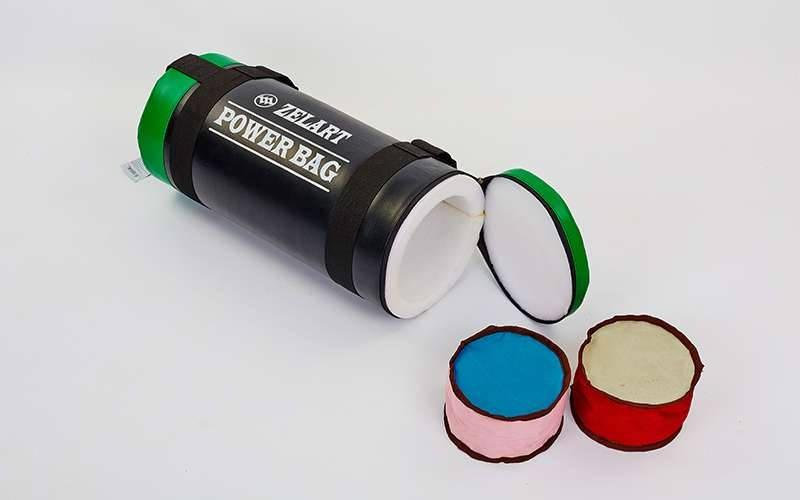 4